_____________________________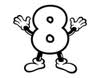 ______________________________________________________________________________________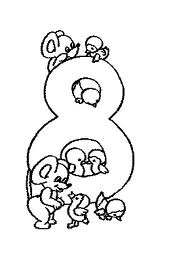 __________________________________________________________Choisis 2 couleurs différentes et fais les calculs. _____________________________Tu possèdes 8 €. Que peux-tu acheter ? Trace des croix dans les colonnes.Tu peux acheter plusieurs fois le même objet. _____________________________Complète les dominos pour faire 8 et complète les calculs.Le nombre 8.Colorie 8 objets.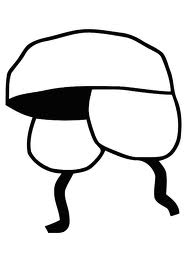 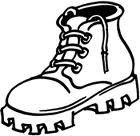 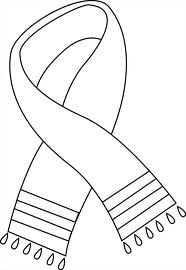 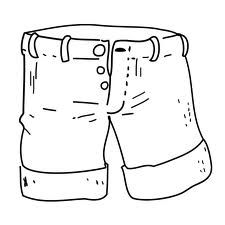 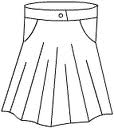 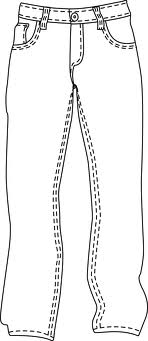 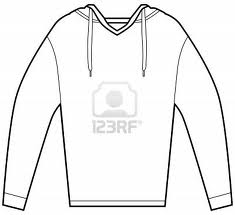 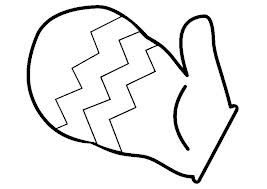 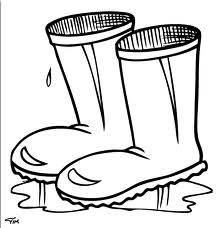 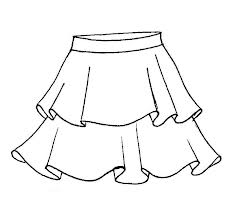 Dessine 8 flocons de neige.Complète pour faire 8.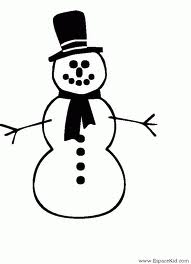 Complète les ensembles pour faire 8.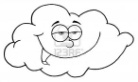 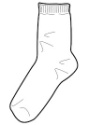 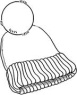 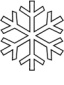 Le nombre 8.Complète le train des nombres.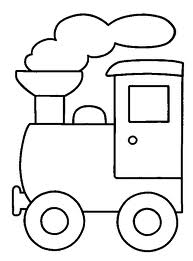 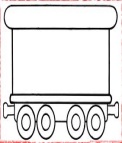 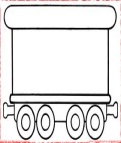 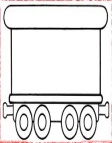 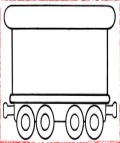 Colorie le chiffre 8.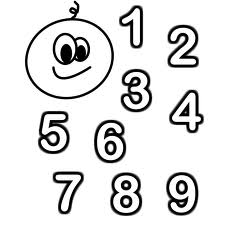 Place les voisins de 8.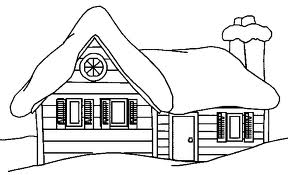 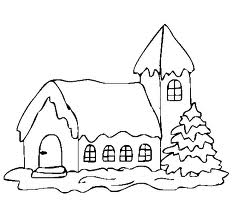 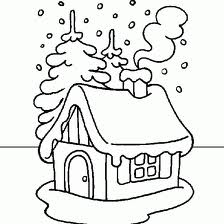 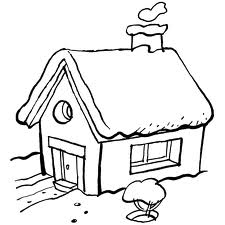 Compare 8 (> < =).Colorie le 8ème sapin en vert.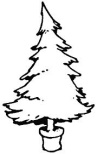 Colorie le 8ème flocon en jaune.Le nombre 8.Colorie 8 objets.Fais des paquets de 8 nuages.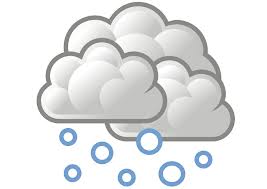 Barre ou ajoute pour avoir 8.Le nombre 8.Complète les dominos pour avoir 8.Relie les quantités qui font 8.Des problèmes avec 8.J’ai 8 sucettes.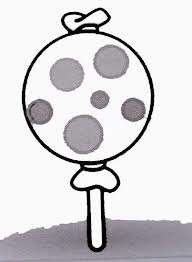 J’en mange 2.Dessine ce qu’il reste.Maman achète 8 œufs.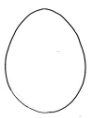 Elle en casse …….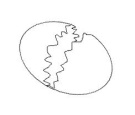 Dessine les œufs qui restent.J’ai 8 €.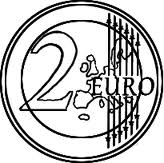 J’achète pour …… €.Dessine les pièces qui restent.J’ai 8 billes.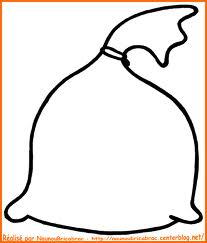 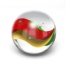 J’en perds …….Dessine les billes qui restent.Il y a 8 quilles.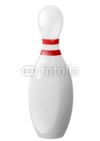 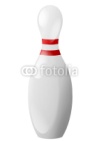 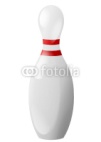 Papa en renverse …….Dessine les quilles qui restent debout.Le nombre 8.3 + … = 83 + … = 83 + … = 83 + … = 85 + … = 85 + … = 85 + … = 85 + … = 86 + … = 86 + … = 86 + … = 86 + … = 82 + … = 82 + … = 82 + … = 82 + … = 81 + … = 81 + … = 81 + … = 81 + … = 87 + … = 87 + … = 87 + … = 87 + … = 84 + … = 84 + … = 84 + … = 84 + … = 80 + … = 80 + … = 80 + … = 80 + … = 88 + … = 88 + … = 88 + … = 88 + … = 8… + 3 = 8… + 3 = 8… + 3 = 8… + 3 = 8Des problèmes avec 8.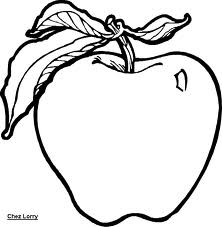 4 €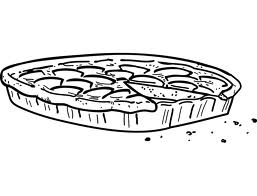 7 €1 €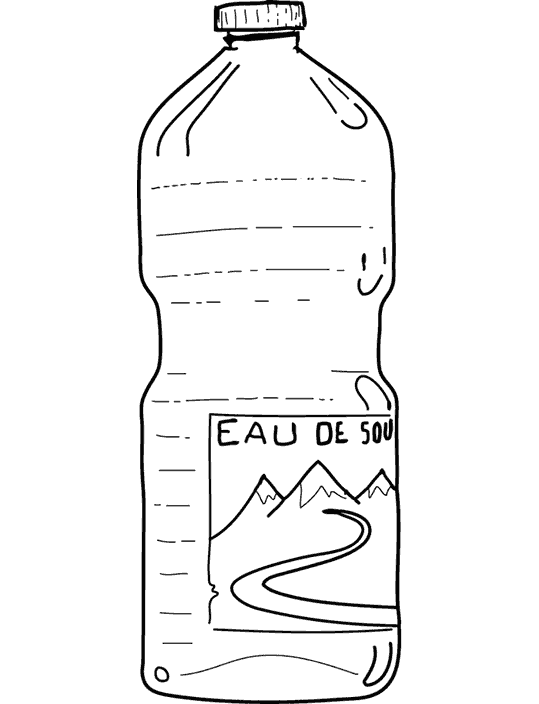 2 €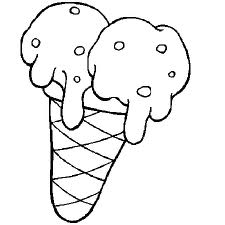 5 €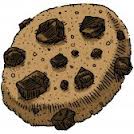 3 €8 €8 €8 €8 €8 €Si tu achètesTu vas payer ………. €.Si tu achètesTu vas payer ………. €.Si tu achètesTu vas payer ………. €.Si tu achètesTu vas payer ………. €.Le nombre 8.3 + …5 + …4 + …… + …… + …… + …… + …… + …… + … + …… + …… + …… + …… + …… + …… + …